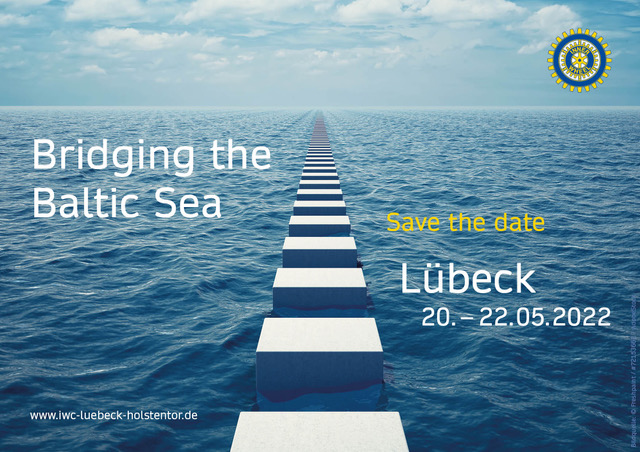 Dear Inner Wheel Friends,The next  Bridging The Baltic Sea Meeting will take place in Lübeck 20th to 22nd May 2022._____ Save the date _____Our invitation with all program details will be sent early October and we hope to welcome Inner Wheel Friends from all around the Baltic Sea.A number of hotel rooms are reserved until 21st November 2021  atRadison  Blue Senator Hotel and Motel OneSee you in Lübeck next year.With best regards from the Organisation team Bridging the Baltic Sea 2022Email: btbs@iwc-luebeck 